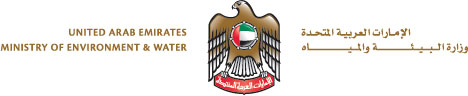 Top of Formطلب تصريح باستيراد مبيد 
 Pesticide Import Permit Application   ---------------------------------------------------------------------------------------------------------------------------للاستخدام الرسمي / For Official Use Bottom of Form